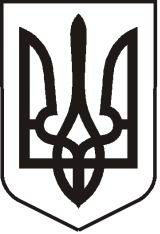 УКРАЇНАЛУГАНСЬКА  ОБЛАСТЬПОПАСНЯНСЬКИЙ  РАЙОН
ПОПАСНЯНСЬКА  МІСЬКА  РАДАШОСТОГО   СКЛИКАННЯВІСІМДЕСЯТ ДРУГА СЕСІЯРIШЕННЯ23грудня 2016 року                        м. Попасна	                                   № 82/9Про інформацію Попаснянської міської виборчої комісії Попаснянського району Луганської областіЗаслухавши інформацію заступника  голови Попаснянської міської виборчої комісії Попаснянського району  Луганської області Чернікової Т.М. про те, що черговості для отримання депутатського мандата від Попаснянської районної організації Партії  регіонів та від Попаснянської районної організації партії Сильна Україна вичерпані,  а у  зв’язку з  постановою Окружного адміністративного суду м. Києва від 16.12.2015  по справі №826/15408/15 Попаснянською міською виборчою комісією припинено подання кандидатур для отримання депутатського манату від Попаснянської районної організації КПУ, керуючись ч.1 ст.49 Закону України «Про місцеве самоврядування в Україні», ч.1 ст.81 Закону України «Про вибори депутатів Верховної Ради Автономної Республіки Крим, місцевих рад і сільських, селищних, міських голів», п.3 ст.4 Закону України «Про статус депутатів місцевих рад», Попаснянська міська радаВИРІШИЛА:Інформацію заступника  голови Попаснянської міської виборчої комісії Попаснянського району  Луганської області Чернікової Т.М.   взяти до відома.Дане  рішення оприлюднити на офіційному сайті Попаснянської міської ради. Контроль за виконанням даного рішення покласти на постійну комісію з питань законності, прав людини і свободи слова, регламенту, депутатської діяльності, етики і регуляторної політики.      Міський   голова                                                                       Ю.І.Онищенко 